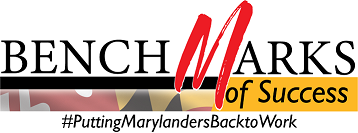 


WIOA Alignment Group Meeting Monday, July 27, 2020, 1:00 – 4:00 PMCall-in #:  917-960-7442‬/ Access Code: 
I. Welcome and Introductions                                                                                                                       Lauren Gilwee
II. Committee Report Outs Overview                                                                                                                                          Natalie ClementsCommunications Committee                                                 Susan Kaliush, Kimberlee Schulz, and LiLi TaylorData and Dashboard Committee                              Douglas Weimer, Milena Kornyl, and Natalie ClementsPolicy Committee                                                                                        Lauren Gilwee and Natalie ClementsProfessional Development and Technical Assistance 			John Feaster and Jeana Davis III. Next Steps and Action Items                                                                                                              Natalie Clements 
I. Implementing HB835: Resources to Incentivize Hiring Individuals 				Lauren Gilweewho were Formerly Incarcerated 

II. State Plan 2020 Waiver Requests Updates					  Erin Roth and Lauren GilweeIII. MOU and RSA Policy Redevelopment 						 Lauren Gilwee and Lloyd Day IV. Organization Check-Ins on COVID-19 Response								       AllWIOA Title IWIOA Title IIMD Labor Division of Workforce Development and Adult Learning 	MSDE Division of Rehabilitation Services			MD Labor Division of Unemployment Insurance 								Department of Human Services 									Department of Housing and Community Development Governor’s Workforce Development Board	Next Meeting: Monday, August 24, 2020 Part 1: Combined Meeting of WIOA Alignment Group and Committee Leadership Teams Part 2: WIOA Alignment Group – Remaining Business 